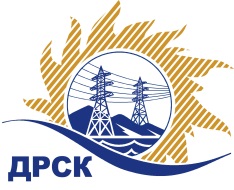 Акционерное Общество«Дальневосточная распределительная сетевая  компания»Протокол заседания Закупочной комиссии по вскрытию поступивших конвертовг. Благовещенск        Способ и предмет закупки: открытый электронный запрос цен: «Мероприятия по строительству и реконструкции  для  технологического присоединения потребителей   до 150 кВт (в том числе ПИР) на территории СП "ПЮЭС" и СП "ПЦЭС" филиала «Приморские ЭС» (г. Уссурийск, с.Воздвиженка)».          Закупка 2144.Планируемая стоимость закупки в соответствии с ГКПЗ:  655 330,00  руб. без учета НДС.ПРИСУТСТВОВАЛИ:Три  члена  постоянно действующей Закупочной комиссии  АО «ДРСК» 2 уровня.Информация о результатах вскрытия конвертов:В ходе проведения запроса цен было получено 2 предложения, конверты с которыми были размещены в электронном виде на Торговой площадке Системы www.b2b-energo.ru.Вскрытие конвертов было осуществлено в электронном сейфе организатора запроса цен на Торговой площадке Системы www.b2b-energo.ru автоматически.Дата и время начала процедуры вскрытия конвертов с предложениями участников:14:00 (время местное) 27.09.2016 г.Место проведения процедуры вскрытия конвертов с предложениями участников:Торговая площадка Системы www.b2b-energo.ru.В конвертах обнаружены предложения следующих участников запроса цен:Ответственный секретарь Закупочной комиссии 2 уровня АО «ДРСК»	М.Г. ЕлисееваИсп. Чуясова Е.Г.№ 740/УКС-В27.09.2016№Наименование участника и его адресПредмет заявки на участие в запросе цен1ООО "УЭМ" 692502 , г. Уссурийск, ул. Штабского, д. 1Цена: 772 109,40 руб. с НДС(цена без НДС: 654 330,00 руб.)2АО «ВСЭСС» 680042, г. Хабаровск, ул. Тихоокеанская, 165Цена: 773 289,40 руб. с НДС(цена без НДС: 655 330,00 руб.)